       Приглашаю Вас принять участие в публичных слушаниях по проекту  Решения Собрания депутатов Карталинского муниципального района «О бюджете Карталинского муниципального района на 2023 год и плановый период 2024 и 2025 годов»,  которые состоятся 13 декабря 2022 года в 11-00 часов местного времени в большом зале администрации Карталинского муниципального района. Повестка 29-го внеочередного заседания Собрания депутатов 
Карталинского муниципального района:О прогнозе социально-экономического развития Карталинского муниципального района на 2023 год и на плановый период 2024 и 2025 годов (Коломиец М.П.).О принятии в первом чтении проекта Решения «О бюджете Карталинского муниципального района на 2023 год и на плановый период 2024 и 2025 годов» (Свертилова Н.Н., Синтяева Г.Г.).О передаче осуществления части полномочий	 по решению вопросов местного значения Карталинского муниципального района сельским поселениям, входящим в состав муниципального района (библиотечное обслуживание) (Михайлова Т.С.).О передаче осуществления части полномочий	 по решению вопросов местного значения Карталинского муниципального района сельским поселениям, входящим в состав муниципального района (водные объекты) (Ломовцев С.В.).О передаче осуществления части полномочий по решению вопросов местного значения Карталинского  муниципального района сельским поселениям, входящих в состав муниципального района (дорожная деятельность) (Ломовцев С.В.).Об утверждении перечня движимого имущества, находящегося в государственной собственности Челябинской области, передаваемого в собственность Карталинского муниципального района (школьный автобус) (Селезнёва Е.С.).Разное.Председатель Собрания депутатовКарталинского муниципального района                                                    Е.Н.Слинкин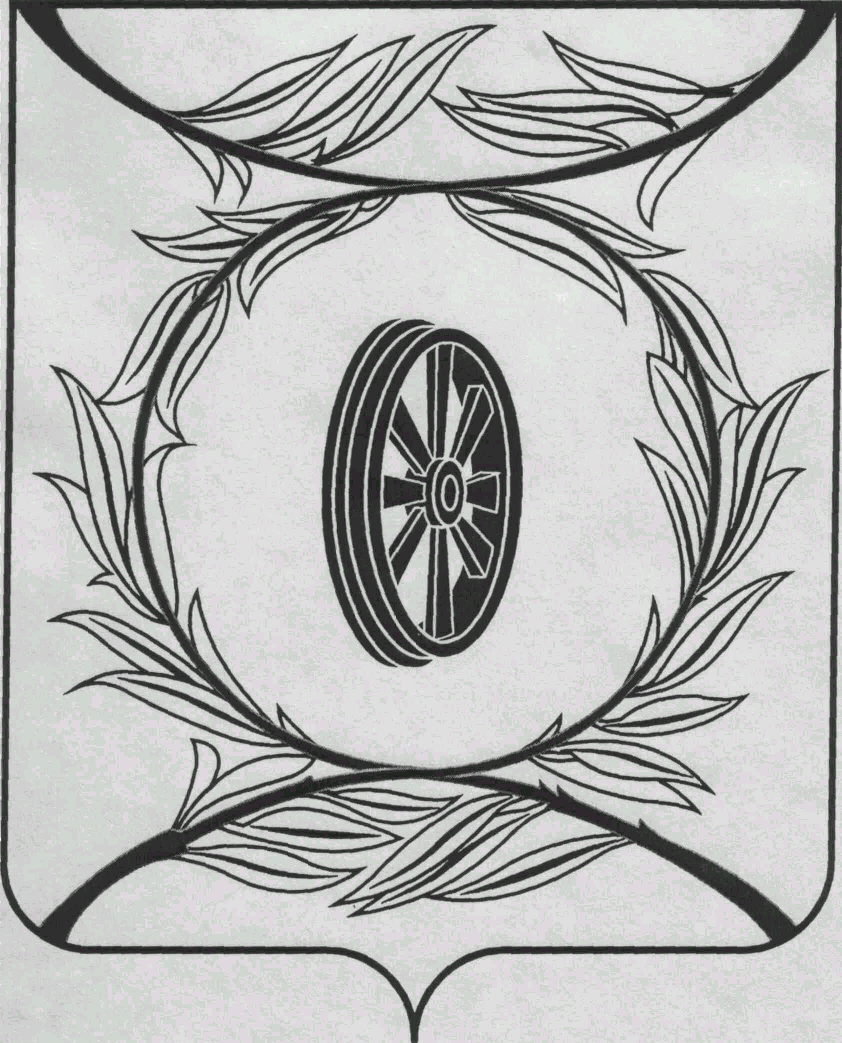                СОБРАНИЕ ДЕПУТАТОВ
                    КАРТАЛИНСКОГО  
          МУНИЦИПАЛЬНОГО РАЙОНА             457351, Челябинская область
           город Карталы, улица Ленина, 1
           телефон/факс : (835133)  2-20-57
          от 12 декабря 2022 года №350телефон : (835133) 2-28-90от ____ января 2014  года №_____Депутатам Собрания депутатов Кмр,Главам поселений,Докладчикам,Приглашённым 